VALLEY PTAAWESOMEAUTUMN DISCOONFriday, 10 NovemberTeeny Boppers £35.30pm-6.30pm(Years 1-3)Disco Divas & Dudes £46.45pm-8.15pm(Years 4-6)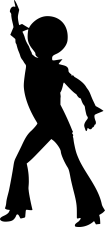 Please make payments directly online via https://pmx.parentmail.co.uk. This helps us enormously as this gives us your child’s name/class and payment all in one go. However, if you want to send in cash/cheque (payable to Valley Primary School PTA), you can do so.  Please ensure this is the correct change and in an envelope clearly marked PTA Autumn Disco. Tickets will not be issued but your child’s name will be ‘on the door’ if payment is made.  There will be glow sticks, glow items, tattoos, drinks, sweets and snacks sold on the night so small change is advised.  Maximum price per item is £2 and most things between 10p/50p.Please also be aware that you will need to take your child’s coat away with you as there is nowhere to store them at the disco without stealing their valuable dancing time!Look forward to seeing you all there!________________________________________________________________________Teeny Boppers - £3.00 eachName and class of child/children:--------------------------------------------------------------------------------------------------------Disco Divas & Dudes - £4.00 eachName and class of child/children:--------------------------------------------------------------------------------------------------------Can you help?If you would like to help out at either disco, please add your name/mobile number at the bottom of this sheet and return in an envelope marked up for PTA Autumn Disco.  It is loud but great fun!!